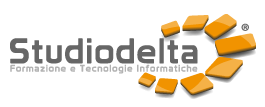 Studiodelta Srl è una società di Bari che opera nel campo della Formazione e Servizi Information & Communications Technology e offre tirocini curriculari o extra curriculari per lo svolgimento di attività sistemistiche, con ottime possibilità di inserimento all’interno dell’organico aziendale, a laureati al corso di laurea triennale o magistrale in:Ingegneria Informatica e dell’automazioneIngegneria informaticaIl tirocinio consisterà nello studio e nell’implementazione di soluzioni di rete sicure in ambienti misti Linux - Microsoft. Il progetto sarà finalizzato all' implementazione di una infrastruttura di rete in ambiente virtualizzato. Inoltre, saranno analizzate le modalità di implementazione dei servizi per garantire la continuità del dato secondo Piani di Disaster Recovery e Business Continuity.In particolare verranno affrontate le seguenti tematiche:  - Studio dei sistemi operativi Microsoft Server e Client in ambiente Active Directory - Studio dei sistemi operativi Linux basati su distribuzioni CentOS/RedHat- Strategie di backup e continuous backup- Strategie di Security e Bonifica da virusREQUISITI I candidati interessati dovranno avere i seguenti prerequisiti:- Conoscenze di base dei sistemi operativi Microsoft- Conoscenza di base delle reti di calcolatori- Conoscenza della lingua ingleseCOME CANDIDARSII candidati interessati potranno inviare un C.V. dettagliato ENTRO E NON OLTRE il 29/02/2016 a          n.barberini@studiodelta.itIl CV dovrà contenere l’autorizzazione al trattamento dei dati personali ai sensi del D. Lgs. n. 196/2003 ed attestazione di veridicità ai sensi del DPR n.445/2000. Il presente annuncio è rivolto ad ambo i sessi, ai sensi della normativa vigente.